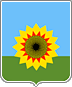 АДМИНИСТРАЦИЯМУНИЦИПАЛЬНОГО РАЙОНА БОГАТОВСКИЙСАМАРСКОЙ ОБЛАСТИПОСТАНОВЛЕНИЕот 02.11.2018г.N 921 Об утверждении проекта планировки и проекта межевания территории для  проектирования и строительства объекта «Обустройство Марычевского месторождения. Нефтесборный коллектор Марычевского месторождения». Местоположение: Самарская область, Богатовский район, сельское поселение Арзамасцевка и Самарская область, Богатовский район, сельское поселение Богатое. На основании статьи 46 Градостроительного кодекса Российской Федерации от 29.12.2004 № 190-ФЗ, статьи 16 Федерального закона от 06.10.2003 № 131-ФЗ «Об общих принципах организации местного самоуправления в Российской Федерации»,  с учетом: протокола публичных слушаний от 25.10.2018г. и заключения о результатах проведения публичных слушаний по проекту планировки и проекту межевания территории для  проектирования и строительства объекта «Обустройство Марычевского месторождения. Нефтесборный коллектор Марычевского месторождения». Местоположение: Самарская область, Богатовский район, сельское поселение Арзамасцевка от 25.10.2018 г.;протокола публичных слушаний от 28.10.2018г. и заключения о результатах проведения публичных слушаний по проекту планировки и проекту межевания территории для  проектирования и строительства объекта «Обустройство Марычевского месторождения. Нефтесборный коллектор Марычевского месторождения». Местоположение: Самарская область, Богатовский район, сельское поселение Богатое от 29.10.2018 г., Администрация муниципального района Богатовский Самарской области ПОСТАНОВЛЯЕТ:   1. Утвердить проект планировки и проект межевания территории для  проектирования и строительства объекта «Обустройство Марычевского месторождения. Нефтесборный коллектор Марычевского месторождения». Местоположение: Самарская область, Богатовский район, сельское поселение Арзамасцевка и Самарская область, Богатовский район, сельское поселение Богатое2. Настоящее постановление подлежит опубликованию в районной газете «Красное знамя» и размещению на официальном сайте администрации муниципального района Богатовский.3. Настоящее постановление вступает в силу с даты подписания.   Глава  муниципального района БогатовскийСамарской области                                                                                 В.В.ТуркинСальников 22740